Załącznik nr 1 do Zarządzenia nr 10/2024 z dnia 10 maja 2024 r.Miejscowość, dataSądecki Urząd Pracy w Nowym SączuWNIOSEK O PRZYZNANIE JEDNORAZOWO ŚRODKÓW FINANSOWYCH NA PODJĘCIE DZIAŁALNOŚCI GOSPODARCZEJNa podstawie art. 46, ust. 1, pkt 2 ustawy z dnia 20 kwietnia 2004r. o promocji zatrudnienia i instytucjach rynku pracy oraz rozporządzenia Ministra Rodziny, Pracy i Polityki Społecznej z dnia 14 lipca 2017r. w sprawie dokonywania z Funduszu Pracy refundacji kosztów wyposażenia lub doposażenia stanowiska pracy oraz przyznawania środków na podjęcie działalności gospodarczejwnioskuję o przyznanie jednorazowo środków finansowych na podjęcie działalności gospodarczej w zakresie:Wnioskowana kwota: 	słownie: 	Podpis WnioskodawcyDane dotyczące wnioskodawcyNazwisko i imię: 	Numer PESEL: 	Adres zamieszkania:	Telefon kontaktowy: 	E-mail:	Pozostałe daneWspółmałżonek (imię i nazwisko):	Czy współmałżonek Wnioskodawcy otrzymał bezzwrotne środki Funduszu Pracy lub innych środków publicznych na podjęcie działalności gospodarczej:	Informacja o prowadzeniu działalności gospodarczej przez współmałżonka w okresie ostatnich trzech lat:rodzaj prowadzonej działalności:	okres prowadzonej działalności:	Informacje dotyczące planowanej działalności gospodarczejSymbol i przedmiot planowanej działalności gospodarczej zgodny z klasyfikacją PKD:działalność główna: symbol podklasy PKD i jej opis (należy wpisać podklasę działalności w związku, z którą wnioskodawca ubiega się o pomoc de minimis):
	działalność pomocnicza: symbol podklasy PKD i jej opis (należy wpisać podklasę działalności w związku, z którą wnioskodawca ubiega się o pomoc de minimis):
	Termin rozpoczęcia planowanej działalności - data, która będzie zawarta we wpisie do CEIDG: 	Miejsce prowadzenia planowanej działalności gospodarczej:adres zakładu głównego:	adres oddziału:	Stosunek prawny do lokalu:	Czy w opisanym lokalu prowadzona jest działalność gospodarcza w takim samym zakresie jak planowana przez wnioskodawcę:	Czy Wnioskodawca zamierza zarejestrować się, jako płatnik podatku od towarów i usług (VAT)	Analiza marketingowa planowanej działalności gospodarczejOpis planowanej działalności gospodarczejOpis produktu/usługi (rodzaj, typ, cechy, zalety, innowacyjność, przewaga rynkowa):w przypadku produkcji należy wskazać jej przedmiot, sposób wytwarzania i sprzedaży,w przypadku usług należy wskazać ich charakterystykę i szczegółowy zakres, w przypadku handlu należy wskazać szczegółową charakterystykę towarów, sposób ich nabycia i sprzedaży:Przewidywane przychody z tytułu sprzedaży produktu/usługi (należy wskazać ile danych produktów/usług zostanie sprzedanych w ciągu miesiąca, podać ich cenę jednostkową i obliczyć średni miesięczny przychód):Klienci i rynekOpis potencjalnych klientów, do których adresowane są produkty/usługi: Opis rynku: należy wskazać, jakie bariery mogą wystąpić w chwili wejścia produktu/usługi na rynek oraz określić sposób minimalizowania ich skutków,czy produkt/usługa oferowana przez Wnioskodawcę ma charakter sezonowy? Jeśli tak należy określić, z jakiego powodu oraz wskazać wpływ sezonowości na rentowność przedsięwzięcia.należy określić czy występują ograniczenia prawne np. konieczność posiadania licencji, patentów lub specjalistycznych uprawnień,jaki jest charakter rynku, jego mocne i słabe strony, zapotrzebowanie na objęty wnioskiem produkt/usługę?Promocja - reklama produktu/usługiOpis metod i narzędzi, przy użyciu, których klienci będą informowani o produkcie/usłudze oraz szacunkowe koszty promocji:Analiza konkurencjiGłowni konkurenci na rynku, oferujący identyczny produkt/usługę (należy określić, jaki jest ich udział w rynku, poziom cen, jakość oferowanych produktów/usług oraz określić, jakie działania podejmie Wnioskodawca w celu zmniejszenia wpływu konkurencji na działalność jego firmy):Potencjał wnioskodawcyKwalifikacje i doświadczenie zawodowe związane z planowaną działalnościąWykształcenie (rodzaj ukończonej szkoły, kierunek, rok ukończenia):Doświadczenie zawodowe:Informacja o wcześniejszym prowadzeniu działalności gospodarczej:rodzaj prowadzonej działalności:okres prowadzonej działalności: Ukończone kursy/szkolenia i dodatkowe umiejętności przydatne w prowadzeniu planowanej działalności gospodarczej: Przygotowanie do podjęcia działalności gospodarczej i wykonane działaniaOpis działań podjętych przez Wnioskodawcę na rzecz podjęcia działalności gospodarczej (należy wskazać, jakie działania podjął Wnioskodawca w celu podjęcia działalności gospodarczej np. uzyskał niezbędne pozwolenia, specjalistyczne uprawnienia, zawarte wstępne umowy z kontrahentami, deklaracje współpracy - do wniosku należy dołączyć stosowne dokumenty potwierdzające ten fakt):Wyszczególnienie majątku (np. maszyny, urządzenia, narzędzia, środki transportu, wartości niematerialne i prawne), który stanowi własność Wnioskodawcy, a także, który będzie używany w prowadzeniu działalności gospodarczej na podstawie umów użyczenia najmu, dzierżawy, leasingu itp.: Nakłady finansowe związane z podejmowaną działalnością gospodarcząKalkulacja przewidywanych wydatków i źródła ich finansowaniaSzczegółowa specyfikacja wydatków do poniesienia w ramach dofinansowaniaSzczegółowe uzasadnienie wydatków do poniesienia w ramach dofinansowaniaUwaga:Cena zakupów nie może odbiegać od cen rynkowych. Zaplanowane zakupy należy potwierdzić ofertami cenowymi.Proponowana forma zabezpieczenia zwrotu przyznanych środków (właściwe podkreślić)weksel z poręczeniem wekslowym,blokada środków zgromadzonych na rachunku bankowym,inna (	).Inne uwagi i wnioski dotyczące planowanej działalności gospodarczejInformacja o załącznikach do wnioskuZałącznik nr 1.1 - Oświadczenie bezrobotnego ubiegającego się o dofinansowanieZałącznik nr 1.2 - Oświadczenie absolwenta CIS lub absolwenta KIS ubiegającego się o dofinansowanieZałącznik nr 1.3 - Oświadczenie opiekuna ubiegającego się o dofinansowanieZałącznik nr 2 - Oświadczenie Wnioskodawcy dotyczące pomocy de minimis otrzymanej w roku, w którym ubiega się o pomoc oraz w ciągu dwóch poprzedzających go lat podatkowychZałącznik nr 3 – Formularz informacji przedstawianych przy ubieganiu się o pomoc de minimis (wypełniają w całości Wnioskodawcy, którzy otrzymali pomoc de minimis, natomiast Wnioskodawcy, którzy pomocy de minimis nie otrzymali wypełniają tylko część A pkt 1-8, oraz części C i E).Dokumenty potwierdzające posiadane kwalifikacje do prowadzenia planowanej działalności gospodarczej (dyplomy, świadectwa pracy, certyfikaty, licencje, zaświadczenia instytucji szkoleniowych, uprawnienia zawodowe, w przypadku prowadzenia działalności gospodarczej w przeszłości – decyzję o wykreśleniu z ewidencji działalności gospodarczej lub wypis z KRS, inne), – jeżeli dokumenty te nie były wcześniej przedkładane w tutejszym Urzędzie i skanowane.Kserokopie dokumentów potwierdzających tytuł prawny do lokalu, w którym prowadzona będzie planowana działalność gospodarcza (akty własności, umowy najmu, umowy dzierżawy, umowy użyczenia lub przyrzeczenia zawarcia ww. umów).Kserokopia dokumentu potwierdzającego posiadanie środka transportu niezbędnego do prowadzenia planowanej działalności gospodarczej (dowód rejestracyjny lub umowa użyczeniaZawarte umowy o współpracy, listy intencyjne od potencjalnych odbiorców produktów lub usług, listy intencyjne od dostawców surowców, materiałów lub towarówCenniki, oferty lub inne dowody na zakupy w ramach wnioskowanych środkówInne niewymienione wyżej dokumenty mające związek z planowaną działalnością gospodarczą.Informacje dodatkoweZłożony wniosek wraz z dokumentacją nie podlega zwrotowi.Rozpatrzeniu podlega jedynie wniosek kompletny zawierający wszystkie wymagane załączniki oraz dodatkowe dokumenty, wszelkie błędy i braki we wniosku spowodują jego odrzucenie.Niedopuszczalne jest jakiekolwiek modyfikowanie i usuwanie elementów wniosku, dopuszcza się wyłącznie dodawanie stron, rozszerzanie rubryk wynikające z objętości treści.Od negatywnego stanowiska SUP w sprawie uwzględnienia wniosku nie przysługuje odwołanie.Oświadczam, że:Zapoznałem się z treścią „Regulaminu przyznawania jednorazowo środków finansowych na podjęcie działalności gospodarczej w Sądeckim Urzędzie Pracy”,Podane przeze mnie dane i oświadczenia w niniejszym wniosku i załącznikach są prawdziwe,Jestem świadomy odpowiedzialności karnej za podanie fałszywych danych lub złożenie fałszywych oświadczeńZapoznałem się z „Informacją dotyczącą przetwarzania danych osobowych bezrobotnych, poszukujących pracy oraz innych uprawnionych osób w Sądeckim Urzędzie Pracy w Nowym Sączu” oraz poinformowałem/poinformuję o jej treści osoby, których dane będą przetwarzane.Data 	Podpis Wnioskodawcy 	Złożenie wniosku nie zwalnia z obowiązku stawienia się na obowiązkowe wizyty w Urzędzie w  wyznaczonych terminach. Szczegółowe informacje można uzyskać w SUP Nowy Sącz, ul. Zielona 55, pok. 103, (18) 44-89-254 lub (18) 44-89-333Kompletny wniosek należy złożyć w siedzibie Sądeckiego Urzędu Pracy na Dzienniku Podawczym, Nowy Sącz, ul. Zielona 55 lub za pośrednictwem operatora pocztowego w rozumieniu przepisów o prawie pocztowym lub w postaci elektronicznej podpisanej podpisem kwalifikowalnym lub profilem zaufanym, wyłącznie za pomocą platformy ePUAP na elektroniczną skrzynkę podawczą Sądeckiego Urzędu Pracy w Nowym Sączu (adres skrytki:/68p48bqyyc/SkrytkaESP).Formularz wniosku jest dostępny na stronie internetowej – Sądeckiego Urzędu Pracy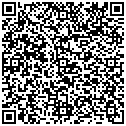 PouczenieZgodnie z art. 46 ust. 1 pkt. 2 ustawy z dnia 20 kwietnia 2004r. o promocji zatrudnienia i instytucjach rynku pracy oraz z  7 ust. 1 rozporządzenia Ministra Rodziny, Pracy i Polityki Społecznej z dnia 14 lipca 2017 r. w sprawie dokonywania z Funduszu Pracy refundacji kosztów wyposażenia lub doposażenia stanowiska pracy oraz przyznawania środków na podjęcie działalności gospodarczej wniosek o przyznanie jednorazowo środków finansowych na podjęcie działalności gospodarczej może być przez starostę uwzględniony w przypadku, gdy: bezrobotny, spełnia następujące warunki:nie otrzymał bezzwrotnych środków Funduszu Pracy lub innych bezzwrotnych środków publicznych na podjęcie działalności gospodarczej lub rolniczej, założenie lub przystąpienie do spółdzielni socjalnej,nie posiadał wpisu do ewidencji działalności gospodarczej, a w przypadku jego posiadania – złoży oświadczenie o zakończeniu działalności gospodarczej w dniu przypadającym w okresie przed upływem, co najmniej 12 miesięcy bezpośrednio poprzedzających dzień złożenia wniosku, lubzakończył prowadzenie działalności gospodarczej w okresie obowiązywania stanu zagrożenia epidemicznego albo stanu epidemii, ogłoszonego z powodu COVID-19, w związku z wystąpieniem tego stanu, w okresie krótszym niż 12 miesięcy bezpośrednio poprzedzających dzień złożenia wniosku, jeżeli planuje rozpoczęcie działalności gospodarczej według Polskiej Klasyfikacji Działalności na poziomie podklasy innej niż działalności zakończonej, co potwierdza stosownym oświadczeniem.oświadczy, iż nie podejmie zatrudnienia w okresie 12 miesięcy od dnia rozpoczęcia działalności gospodarczej,nie był karany w okresie 2 lat przed dniem złożenia wniosku za przestępstwo przeciwko obrotowi gospodarczemu, w rozumieniu ustawy z dnia 6 czerwca 1997r. – Kodeks karny, zobowiąże się do prowadzenia działalności gospodarczej w okresie 12 miesięcy od dnia jej rozpoczęcia oraz niezawieszania jej wykonywania łącznie na okres dłuższy niż 6 miesięcy,nie złożył wniosku do innego starosty o przyznanie jednorazowo środków na podjęcie działalności gospodarczej lub przyznanie jednorazowo środków na założenie lub przystąpienie do spółdzielni socjalnej,dołączył do wniosku:oświadczenie dotyczące otrzymanej pomocy publicznej (załącznik nr 2 do wniosku),formularz informacji przedstawianych przy ubieganiu się o pomoc de minimis (załącznik nr 3 do wniosku),złożył kompletny i prawidłowo sporządzony wniosek a starosta dysponuje środkami na jego sfinansowanie,w okresie 12 miesięcy bezpośrednio poprzedzających dzień złożenia wniosku:nie odmówił bez uzasadnionej przyczyny przyjęcia propozycji odpowiedniej pracy lub innej formy pomocy określonej w ustawie oraz udziału w działaniach w ramach Programu Aktywizacja i Integracja1),nie przerwał z własnej winy szkolenia, stażu, realizacji indywidualnego planu działania, udziału w działaniach Programu Aktywizacja i Integracja, 1) wykonywania prac społecznie użytecznych lub innej formy pomocy określonej w ustawie,1)działania w zakresie aktywizacji zawodowej bezrobotnych są realizowane w ramach prac społecznie użytecznych,działania w zakresie integracji społecznej bezrobotnych, służące kształtowaniu aktywnej postawy w życiu społecznym i zawodowym, mogą być realizowane w szczególności poprzez grupowe poradnictwo specjalistyczne, warsztaty trenerskie i grupy wsparcia, w wymiarze, co najmniej 10 godzin tygodniowo.po skierowaniu podjął szkolenie, przygotowanie zawodowe dorosłych, staż, prace społecznie użyteczne lub inną formę pomocy określoną w ustawie.absolwent CIS lub absolwent KIS spełnia następujące warunki:nie otrzymał bezzwrotnych środków Funduszu Pracy lub innych bezzwrotnych środków publicznych na podjęcie działalności gospodarczej lub rolniczej, założenie lub przystąpienie do spółdzielni socjalnej,nie posiadał wpisu do ewidencji działalności gospodarczej, a w przypadku jego posiadania – złoży oświadczenie o zakończeniu działalności gospodarczej w dniu przypadającym w okresie przed upływem, co najmniej 12 miesięcy bezpośrednio poprzedzających dzień złożenia wniosku,lubzakończył prowadzenie działalności gospodarczej w okresie obowiązywania stanu zagrożenia epidemicznego albo stanu epidemii, ogłoszonego z powodu COVID-19, w związku z wystąpieniem tego stanu, w okresie krótszym niż 12 miesięcy bezpośrednio poprzedzających dzień złożenia wniosku, jeżeli planuje rozpoczęcie działalności gospodarczej według Polskiej Klasyfikacji Działalności na poziomie podklasy innej niż działalności zakończonej, co potwierdza stosownym oświadczeniem,oświadczy, iż nie podejmie zatrudnienia w okresie 12 miesięcy od dnia rozpoczęcia działalności gospodarczej;nie był karany w okresie 2 lat przed dniem złożenia wniosku za przestępstwo przeciwko obrotowi gospodarczemu, w rozumieniu ustawy z dnia 6 czerwca 1997r. – Kodeks karny, zobowiąże się do prowadzenia działalności gospodarczej w okresie 12 miesięcy od dnia jej rozpoczęcia oraz niezawieszania jej wykonywania łącznie na okres dłuższy niż 6 miesięcy,nie złożył wniosku do innego starosty o przyznanie jednorazowo środków na podjęcie działalności gospodarczej lub przyznanie jednorazowo środków na założenie lub przystąpienie do spółdzielni socjalnej,dołączył do wniosku:oświadczenie dotyczące otrzymanej pomocy publicznej (załącznik nr 2 do wniosku),formularz informacji przedstawiany przy ubieganiu się o pomoc de minimis (załącznik nr 3 do wniosku),złożył kompletny i prawidłowo sporządzony wniosek a starosta dysponuje środkami na jego sfinansowanie,opiekun spełnia następujące warunki:nie otrzymał bezzwrotnych środków Funduszu Pracy lub innych bezzwrotnych środków publicznych na podjęcie działalności gospodarczej lub rolniczej, założenie lub przystąpienie do spółdzielni socjalnej,oświadczy, iż nie podejmie zatrudnienia w okresie 12 miesięcy od dnia rozpoczęcia działalności gospodarczej,nie był karany w okresie 2 lat przed dniem złożenia wniosku za przestępstwo przeciwko obrotowi gospodarczemu, w rozumieniu ustawy z dnia 6 czerwca 1997r. – Kodeks karny,zobowiąże się do prowadzenia działalności gospodarczej w okresie 12 miesięcy od dnia jej rozpoczęcia oraz niezawieszania jej wykonywania łącznie na okres dłuższy niż 6 miesięcy,nie złożył wniosku do innego starosty o przyznanie jednorazowo środków na podjęcie działalności gospodarczej lub przyznanie jednorazowo środków na założenie lub przystąpienie do spółdzielni socjalnej,dołączył do wniosku:oświadczenie dotyczące otrzymanej pomocy publicznej (załącznik nr 2 do wniosku),formularz informacji przedstawianych przy ubieganiu się o pomoc de minimis (załącznik nr 3 do wniosku).złożył kompletny i prawidłowo sporządzony wniosek a starosta dysponuje środkami na jego sfinansowanie,w okresie 12 miesięcy bezpośrednio poprzedzających dzień złożenia wniosku nie przerwał z własnej winy szkolenia, stażu, pracy interwencyjnej, studiów podyplomowych, przygotowania zawodowego dorosłych. Środki na podjęcie działalności gospodarczej, w tym na pokrycie kosztów pomocy prawnej, konsultacji i doradztwa związane z podjęciem tej działalności:mogą być przyznane jednorazowo bezrobotnemu zarejestrowanemu w SUP, z wyjątkiem bezrobotnego pozostającego w okresie zgłoszonego zawieszenia wykonywania działalności gospodarczej, absolwentowi CIS, absolwentowi KIS, opiekunowi lub osobie podlegającej ubezpieczeniu społecznemu rolników, z którą stosunek pracy lub stosunek służbowy został rozwiązany z przyczyn dotyczących zakładu pracy i która nie jest uprawniona do zasiłku,środki mogą być przyznane w wysokości określonej w umowie, nie wyższej jednak niż 6 krotna wysokość przeciętnego wynagrodzenia. Wysokość przyznanych środków będzie ustalana i negocjowana indywidualnie (z uwzględnieniem: specyfiki podejmowanej działalności, kosztów ogólnych przedsięwzięcia, wysokości wkładu własnego ponoszonego przez osoby ubiegające się o przyznanie środków, niezbędnych zakupów związanych z podejmowaną działalnością).Przyznawane środki na podjęcie działalności gospodarczej stanowią pomoc de minimis w rozumieniu przepisów rozporządzenia Komisji (UE) nr 1407/2013 z dnia 18 grudnia 2013r. w sprawie stosowania art. 107 i 108 Traktatu o funkcjonowaniu Unii Europejskiej do pomocy de minimis (Dz. Urz. UE L 352 z 24.12.2013r, str. 1).Pomoc de minimis na podjęcie działalności gospodarczej nie może być udzielona, jeżeli dotyczy działalności:prowadzonej w sektorze rybołówstwa i akwakultury, prowadzonej w dziedzinie produkcji podstawowej produktów rolnych,prowadzonej w dziedzinie przetwarzania i wprowadzania do obrotu produktów rolnych w następujących przypadkach:kiedy wysokość pomocy ustalana jest na podstawie ceny lub ilości takich produktów nabytych od producentów podstawowych lub wprowadzonych na rynek przez przedsiębiorstwa objęte pomocą,kiedy przyznanie pomocy zależy od faktu przekazania jej w części lub w całości producentom podstawowym,związanej z wywozem do państw trzecich lub państw członkowskich, tzn. pomocy bezpośrednio związanej z ilością wywożonych produktów, tworzeniem i prowadzeniem sieci dystrybucyjnej lub innymi wydatkami bieżącymi związanymi z prowadzeniem działalności wywozowej,uwarunkowanej pierwszeństwem korzystania z towarów krajowych w stosunku do towarów sprowadzanych z zagranicy,Osoba, która otrzymała z Funduszu Pracy jednorazowo środki na podjęcie działalności gospodarczej jest zobowiązana:do faktycznego prowadzenia działalności gospodarczej, którą w rozumieniu przepisów ustawy – Prawo przedsiębiorców jest zorganizowana działalność zarobkowa wykonywana we własnym imieniu i w sposób ciągły,do dokonania zwrotu, w terminie 30 dni od dnia doręczenia wezwania starosty, otrzymanych środków proporcjonalnie do okresu, jaki pozostał do 12 miesięcy prowadzenia działalności gospodarczej, jeżeli działalność prowadzona była krócej niż 12 miesięcy i polegała na prowadzeniu żłobka lub klubu dziecięcego z miejscami integracyjnymi lub polegała na świadczeniu usług rehabilitacyjnych dla dzieci niepełnosprawnych w miejscu zamieszkania, w tym usług mobilnych lub była poszukującym pracy opiekunem osoby niepełnosprawnej.do dokonania zwrotu, w terminie 30 dni od dnia doręczenia wezwania starosty, otrzymanych środków wraz z odsetkami, jeżeli prowadziła działalność gospodarczą lub była członkiem spółdzielni socjalnej przez okres krótszy niż 12 miesięcy albo naruszone zostały inne warunki umowy dotyczące przyznania tych środków w przypadkach innych niż wymienione w pkt. 2).Szczegółowe zasady przyznawania środków określa „Regulamin przyznawania jednorazowo środków finansowych na podjęcie działalności gospodarczej w Sądeckim Urzędzie Pracy”.Podstawa prawna:ustawa z dnia 20 kwietnia 2004 r. o promocji zatrudnienia i instytucjach rynku pracy,rozporządzenie Ministra Rodziny, Pracy i Polityki Społecznej z dnia 14 lipca 2017 r. w sprawie dokonywania z Funduszu Pracy refundacji kosztów wyposażenia lub doposażenia stanowiska pracy oraz przyznawania środków na podjęcie działalności gospodarczej,ustawa z dnia 30 kwietnia 2004 r. o postępowaniu w sprawach dotyczących pomocy publicznej,ustawa z dnia 6 marca 2018 r. – Prawo przedsiębiorców,rozporządzenie Rady Ministrów z dnia 29 marca 2010 r. w sprawie zakresu informacji przedstawianych przez podmiot ubiegający się o pomoc de minimis, rozporządzenie Komisji (UE) nr 1407/2013 z dnia 18 grudnia 2013r. w sprawie stosowania art. 107 i 108 Traktatu o funkcjonowaniu Unii Europejskiej do pomocy de minimis (Dz. Urz. UE L 352 z 24.12.2013r, str. 1),kodeks cywilny.Zapoznałem się z treścią niniejszego pouczenia i jestem świadomy uprawnień i obowiązków z niego wynikających.Data 	Podpis Wnioskodawcy 	Załącznik nr 1.1 do wnioskuOświadczenie bezrobotnego ubiegającego się o dofinansowanieOświadczam, że: nie otrzymałem/am bezzwrotnych środków Funduszu Pracy lub innych bezzwrotnych środków publicznych na podjęcie działalności gospodarczej lub rolniczej, założenie lub przystąpienie do spółdzielni socjalnej;- nie posiadałem/am wpisu do ewidencji działalności gospodarczej 12 miesięcy bezpośrednio poprzedzających dzień złożenia wniosku, a w przypadku jego posiadania zakończyłem/am działalność gospodarczą w dniu przypadającym w okresie przed upływem, co najmniej 12 miesięcy bezpośrednio poprzedzających dzień złożenia wniosku *lub - posiadałem/am wpisu do ewidencji działalności gospodarczej 12 miesięcy bezpośrednio poprzedzających dzień złożenia wniosku i zakończyłem/am prowadzenie działalności gospodarczej w okresie obowiązywania stanu zagrożenia epidemicznego albo stanu epidemii, ogłoszonego z powodu COVID-19, w związku z wystąpieniem tego stanu, w okresie krótszym niż 12 miesięcy bezpośrednio poprzedzających dzień złożenia wniosku oraz planuje rozpoczęcie działalności gospodarczej według Polskiej Klasyfikacji Działalności na poziomie podklasy innej niż działalności zakończonej; 2*nie podejmę zatrudnienia w okresie 12 miesięcy od dnia rozpoczęcia prowadzenia działalności gospodarczej;nie byłem/am karany w okresie 2 lat przed dniem złożenia wniosku za przestępstwo przeciwko obrotowi gospodarczemu, w rozumieniu ustawy z dnia 6 czerwca 1997r. – Kodeks karny;zobowiązuję się do prowadzenia działalności gospodarczej w okresie 12 miesięcy od dnia jej rozpoczęcia oraz niezawieszania jej wykonywania łącznie na okres dłuższy niż 6 miesięcy;nie złożyłem/am wniosku do innego starosty o przyznanie jednorazowo środków na podjęcie działalności gospodarczej lub przyznanie jednorazowo środków na założenie lub przystąpienie do spółdzielni socjalnej;w bieżącym roku oraz w ciągu dwóch lat poprzedzających złożenie wniosku otrzymałem/am
 / nie otrzymałem/am2* pomoc de minimis;otrzymałem/am / nie otrzymałem/am2* inną pomoc publiczną w odniesieniu do tych samych kosztów kwalifikowalnych, na pokrycie, których ma być przeznaczona pomoc de minimis, o udzielenie, której ubiegam się (tj. jednorazowo środki na podjęcie działalności gospodarczej);w okresie 12 miesięcy bezpośrednio poprzedzających dzień złożenia wniosku:nie odmówiłem/am / odmówiłem/am2* bez uzasadnionej przyczyny przyjęcia propozycji odpowiedniej pracy lub innej formy pomocy określonej w ustawie oraz udziału w działaniach Programu Aktywizacja i Integracja,z własnej winy nie przerwałem/am / przerwałem/am2* szkolenia, stażu, realizacji indywidualnego planu działania, udziału w działaniach Programu Aktywizacja i Integracja, wykonywania prac społecznie użytecznych lub innej formy pomocy określonej w ustawie,po skierowaniu nie podjąłem/am / podjąłem/am / nie dotyczy2* szkolenie, przygotowanie zawodowe dorosłych, staż, prace społecznie użyteczne lub inną formę pomocy określoną w ustawie;prowadząc działalność gospodarczą będę/nie będę2* podatnikiem podatku od towarów i usług;zobowiązuję się do zwrotu równowartości odliczonego lub zwróconego zgodnie z ustawą z dnia 11 marca 2004r. o podatku od towarów i usług, podatku naliczonego dotyczącego zakupionych towarów i usług w ramach przyznanych środków na podjęcie działalności gospodarczej w terminie, który będzie określony w umowie.2*niepotrzebne skreślićOświadczam, że informacje zawarte w niniejszym oświadczeniu są prawdziwe.Jestem świadomy odpowiedzialności karnej za podanie fałszywych danych lub złożenie fałszywych oświadczeń.Data 	Podpis Wnioskodawcy 	Załącznik nr 1.2 do wnioskuOświadczenie absolwenta CIS lub absolwenta KIS ubiegającego się o dofinansowanieOświadczam, że: nie otrzymałem/am bezzwrotnych środków Funduszu Pracy lub innych bezzwrotnych środków publicznych na podjęcie działalności gospodarczej lub rolniczej, założenie lub przystąpienie do spółdzielni socjalnej;- nie posiadałem/am wpisu do ewidencji działalności gospodarczej 12 miesięcy bezpośrednio poprzedzających dzień złożenia wniosku, a w przypadku jego posiadania zakończyłem/am działalność gospodarczą w dniu przypadającym w okresie przed upływem co najmniej 12 miesięcy bezpośrednio poprzedzających dzień złożenia wniosku 2*lub - posiadałem/am wpisu do ewidencji działalności gospodarczej 12 miesięcy bezpośrednio poprzedzających dzień złożenia wniosku i zakończyłem/am prowadzenie działalności gospodarczej w okresie obowiązywania stanu zagrożenia epidemicznego albo stanu epidemii, ogłoszonego z powodu COVID-19, w związku z wystąpieniem tego stanu, w okresie krótszym niż 12 miesięcy bezpośrednio poprzedzających dzień złożenia wniosku oraz planuje rozpoczęcie działalności gospodarczej według Polskiej Klasyfikacji Działalności na poziomie podklasy innej niż działalności zakończonej; 2*nie podejmę zatrudnienia w okresie 12 miesięcy od dnia rozpoczęcia prowadzenia działalności gospodarczej;nie byłem/am karany w okresie 2 lat przed dniem złożenia wniosku za przestępstwo przeciwko obrotowi gospodarczemu, w rozumieniu ustawy z dnia 6 czerwca 1997r. – Kodeks karny;zobowiązuję się do prowadzenia działalności gospodarczej w okresie 12 miesięcy od dnia jej rozpoczęcia oraz niezawieszania jej wykonywania łącznie na okres dłuższy niż 6 miesięcy;nie złożyłem/am wniosku do innego starosty o przyznanie jednorazowo środków na podjęcie działalności gospodarczej lub przyznanie jednorazowo środków na założenie lub przystąpienie do spółdzielni socjalnej;w bieżącym roku oraz w ciągu dwóch lat poprzedzających złożenie wniosku otrzymałem/am / nie otrzymałem/am2* pomoc de minimis;otrzymałem/am / nie otrzymałem/am2* inną pomoc publiczną w odniesieniu do tych samych kosztów kwalifikowalnych, na pokrycie, których ma być przeznaczona pomoc de minimis, o udzielenie, której ubiegam się (tj. jednorazowo środki na podjęcie działalności gospodarczej);prowadząc działalność gospodarczą będę/nie będę2* podatnikiem podatku od towarów i usług; zobowiązuję się do zwrotu równowartości odliczonego lub zwróconego zgodnie z ustawą z dnia 11 marca 2004 r. o podatku od towarów i usług, podatku naliczonego dotyczącego zakupionych towarów i usług w ramach przyznanych środków na podjęcie działalności gospodarczej w terminie, który będzie określony w umowie.Oświadczam, że informacje zawarte w niniejszym oświadczeniu są prawdziwe.Jestem świadomy odpowiedzialności karnej za podanie fałszywych danych lub złożenie fałszywych oświadczeń.2*niepotrzebne skreślićData 	Podpis Wnioskodawcy 	Załącznik nr 1.3 do wnioskuOświadczenie opiekuna ubiegającego się o dofinansowanieOświadczam, że: nie otrzymałem bezzwrotnych środków Funduszu Pracy lub innych bezzwrotnych środków publicznych na podjęcie działalności gospodarczej lub rolniczej, założenie lub przystąpienie do spółdzielni socjalnej;nie podejmę zatrudnienia w okresie 12 miesięcy od dnia rozpoczęcia prowadzenia działalności gospodarczej;nie byłem/am karany w okresie 2 lat przed dniem złożenia wniosku za przestępstwo przeciwko obrotowi gospodarczemu, w rozumieniu ustawy z dnia 6 czerwca 1997r. – Kodeks karny;zobowiązuję się do prowadzenia działalności gospodarczej w okresie 12 miesięcy od dnia jej rozpoczęcia oraz niezawieszania jej wykonywania łącznie na okres dłuższy niż 6 miesięcy;nie złożyłem wniosku do innego starosty o przyznanie jednorazowo środków na podjęcie działalności gospodarczej lub przyznanie jednorazowo środków na założenie lub przystąpienie do spółdzielni socjalnej;w bieżącym roku oraz w ciągu dwóch lat poprzedzających złożenie wniosku otrzymałem/nie otrzymałem2* pomoc de minimis;otrzymałem/nie otrzymałem2* inną pomoc publiczną w odniesieniu do tych samych kosztów kwalifikowalnych, na pokrycie, których ma być przeznaczona pomoc de minimis, o udzielenie, której ubiegam się (tj. jednorazowo środki na podjęcie działalności gospodarczej);w okresie 12 miesięcy bezpośrednio poprzedzających dzień złożenia wniosku z własnej winy nie przerwałem / przerwałem2* szkolenia, stażu, pracy interwencyjnej, studiów podyplomowych, przygotowania zawodowego dorosłych;prowadząc działalność gospodarczą będę/nie będę2* podatnikiem podatku od towarów i usług;zobowiązuję się do zwrotu równowartości odliczonego lub zwróconego zgodnie z ustawą z dnia 11 marca 2004 r. o podatku od towarów i usług, podatku naliczonego dotyczącego zakupionych towarów i usług w ramach przyznanych środków na podjęcie działalności gospodarczej w terminie, który będzie określony w umowie.Oświadczam, że informacje zawarte w niniejszym oświadczeniu są prawdziwe.Jestem świadomy odpowiedzialności karnej za podanie fałszywych danych lub złożenie fałszywych oświadczeń.2*niepotrzebne skreślićData 	Podpis Wnioskodawcy 	Załącznik nr 2 do wnioskuNazwisko i imię WnioskodawcyAdres WnioskodawcyOświadczenie wnioskodawcy dotyczące otrzymanej pomocy de minimis Oświadczam, że*:w ciągu bieżącego roku podatkowego oraz dwóch poprzedzających go lat podatkowych nie otrzymałem/łam pomocy de minimis.w ciągu bieżącego roku podatkowego oraz dwóch poprzedzających go lat budżetowych otrzymałem/łam pomoc de minimis (proszę wypełnić poniższą tabelę)Oświadczam, że w okresie od dnia 01.01.	do dnia	**	r. otrzymałem/łam następującą pomoc de minimis:* niepotrzebne skreślić**dzień poprzedzający datę złożenia wniosku.Oświadczam, że informacje zawarte w niniejszym oświadczeniu są prawdziwe.Jestem świadomy/a odpowiedzialności karnej za podanie fałszywych danych lub złożenie fałszywych oświadczeń.Data 	Podpis Wnioskodawcy 	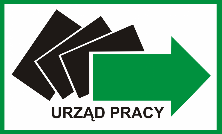 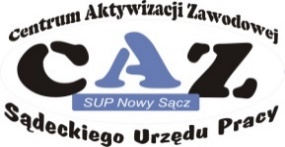 SĄDECKI URZĄD PRACY, 33-300 Nowy Sącz, ul. Zielona 55	tel. sekretariat: 18 44 89 282 informacja: 18 44 89 265, 44 89 312	fax: 18 44 89 313, e-mail: sup@sup.nowysacz.pl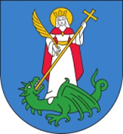 Lp.Wydatki niezbędne do podjęcia działalnościKwota wydatku brutto w złKwota wydatku brutto w złKwota wydatku brutto w złKwota wydatku brutto w złŚrodki własneKredyty pożyczkiDofinansowanie SUPWartość (kol. 1 do 3)1234 Środki trwałe oraz wyposażenie (maszyny, urządzenia, narzędzia i inne wyposażenie)Środki trwałe oraz wyposażenie (maszyny, urządzenia, narzędzia i inne wyposażenie)Środki trwałe oraz wyposażenie (maszyny, urządzenia, narzędzia i inne wyposażenie)Środki trwałe oraz wyposażenie (maszyny, urządzenia, narzędzia i inne wyposażenie)Środki trwałe oraz wyposażenie (maszyny, urządzenia, narzędzia i inne wyposażenie)Środki trwałe oraz wyposażenie (maszyny, urządzenia, narzędzia i inne wyposażenie)123456789101112Wartości niematerialne i prawneWartości niematerialne i prawneWartości niematerialne i prawneWartości niematerialne i prawneWartości niematerialne i prawneWartości niematerialne i prawne123Koszty pomocy prawnej, konsultacji i doradztwaKoszty pomocy prawnej, konsultacji i doradztwaKoszty pomocy prawnej, konsultacji i doradztwaKoszty pomocy prawnej, konsultacji i doradztwaKoszty pomocy prawnej, konsultacji i doradztwaKoszty pomocy prawnej, konsultacji i doradztwa12Usługi i materiały reklamoweUsługi i materiały reklamoweUsługi i materiały reklamoweUsługi i materiały reklamoweUsługi i materiały reklamoweUsługi i materiały reklamowe123Towary handloweTowary handloweTowary handloweTowary handloweTowary handloweTowary handlowe123Surowce i materiałySurowce i materiałySurowce i materiałySurowce i materiałySurowce i materiałySurowce i materiały123Wydatki związane z pozyskaniem lokaluWydatki związane z pozyskaniem lokaluWydatki związane z pozyskaniem lokaluWydatki związane z pozyskaniem lokaluWydatki związane z pozyskaniem lokaluWydatki związane z pozyskaniem lokalu1020Inne wydatki (opłaty administracyjne, licencje, itp.)Inne wydatki (opłaty administracyjne, licencje, itp.)Inne wydatki (opłaty administracyjne, licencje, itp.)Inne wydatki (opłaty administracyjne, licencje, itp.)Inne wydatki (opłaty administracyjne, licencje, itp.)Inne wydatki (opłaty administracyjne, licencje, itp.)10Ogółem wydatkiOgółem wydatkiLp.Wydatki w ramach przyznanych środkówIlość sztukKwota wydatku nettoKwota VATKwota wydatku bruttoŚrodki trwałe oraz wyposażenie (maszyny, urządzenia, narzędzia i inne wyposażenie)Środki trwałe oraz wyposażenie (maszyny, urządzenia, narzędzia i inne wyposażenie)Środki trwałe oraz wyposażenie (maszyny, urządzenia, narzędzia i inne wyposażenie)Środki trwałe oraz wyposażenie (maszyny, urządzenia, narzędzia i inne wyposażenie)Środki trwałe oraz wyposażenie (maszyny, urządzenia, narzędzia i inne wyposażenie)Środki trwałe oraz wyposażenie (maszyny, urządzenia, narzędzia i inne wyposażenie)12345678910111213Wartości niematerialne i prawneWartości niematerialne i prawneWartości niematerialne i prawneWartości niematerialne i prawneWartości niematerialne i prawneWartości niematerialne i prawne123Koszty pomocy prawnej, konsultacji i doradztwaKoszty pomocy prawnej, konsultacji i doradztwaKoszty pomocy prawnej, konsultacji i doradztwaKoszty pomocy prawnej, konsultacji i doradztwaKoszty pomocy prawnej, konsultacji i doradztwaKoszty pomocy prawnej, konsultacji i doradztwa12Usługi i materiały reklamoweUsługi i materiały reklamoweUsługi i materiały reklamoweUsługi i materiały reklamoweUsługi i materiały reklamoweUsługi i materiały reklamowe123Towary handloweTowary handloweTowary handloweTowary handloweTowary handloweTowary handlowe123Surowce i materiałySurowce i materiałySurowce i materiałySurowce i materiałySurowce i materiałySurowce i materiały123Ogółem wydatkiOgółem wydatkiLp.Organ udzielający pomocyPodstawa prawna jej otrzymaniaDzień/miesiąc/ rok udzielenia pomocyWartość pomocy brutto w PLNWartość pomocy brutto w  EURONr programu pomocowego, decyzji lub umowySuma: Suma: Suma: Suma: 